NATIONAL SERVICE SCHEMEReport on Dental CampPresidency College in association with Rajiv Gandhi Institute of Dental Sciences organized one-day Dental Camp (free of cost) for all the Students and Staff members of our College. There were more than 150 participants benefited during the camp. A team of Doctors headed by Dr. Nandi spent one day in our campus to advise our Staff members and Students about the oral hygiene. More than hundred participants were benefited by having teeth cleaned in the mobile clinic brought by the team.  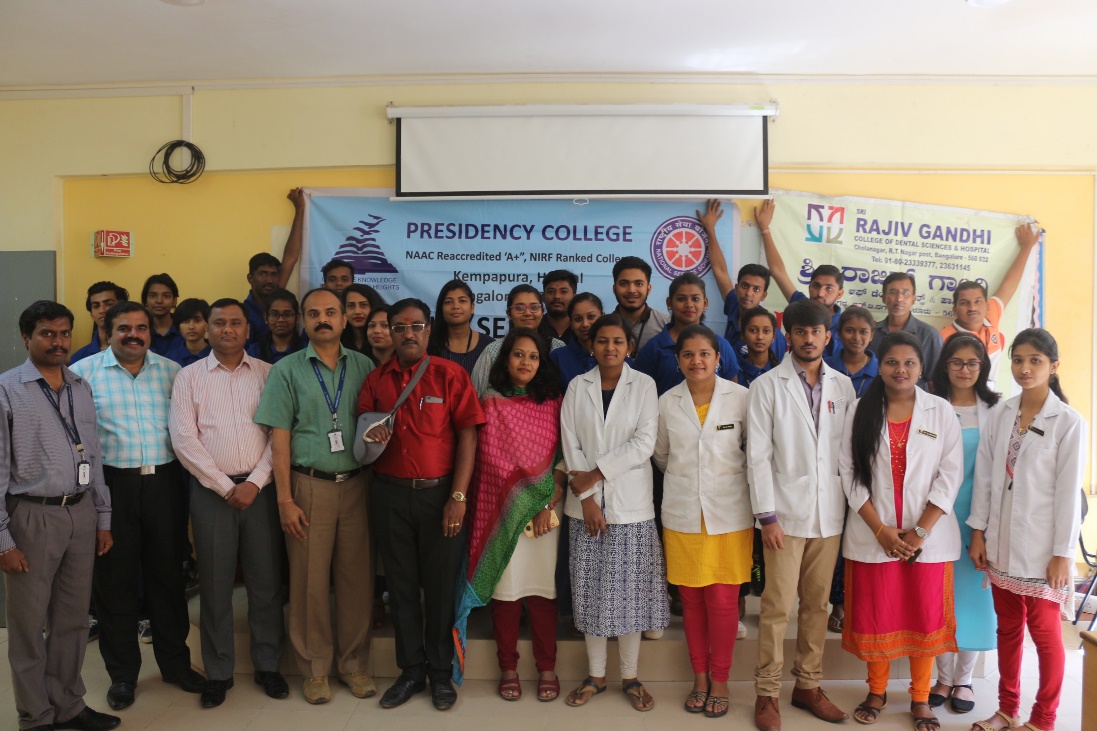 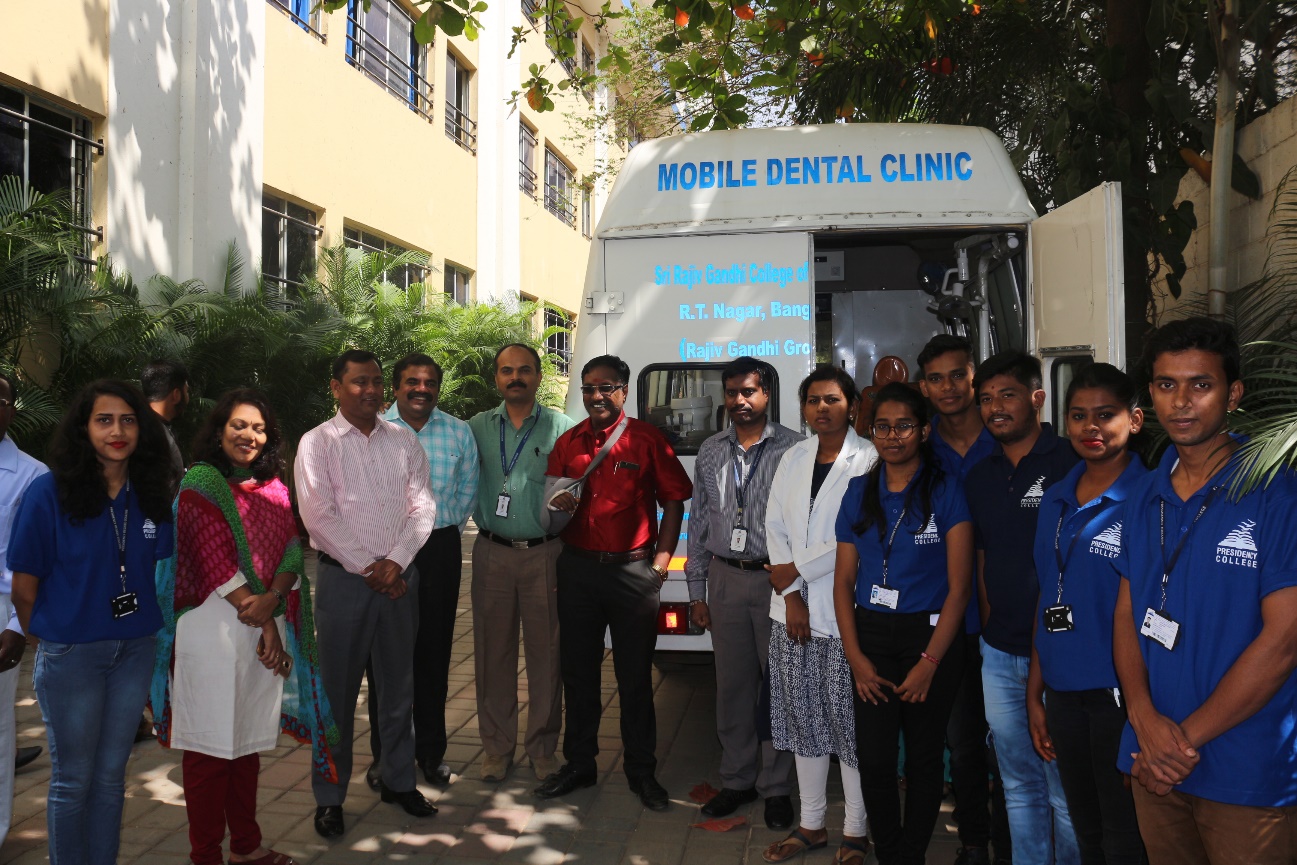 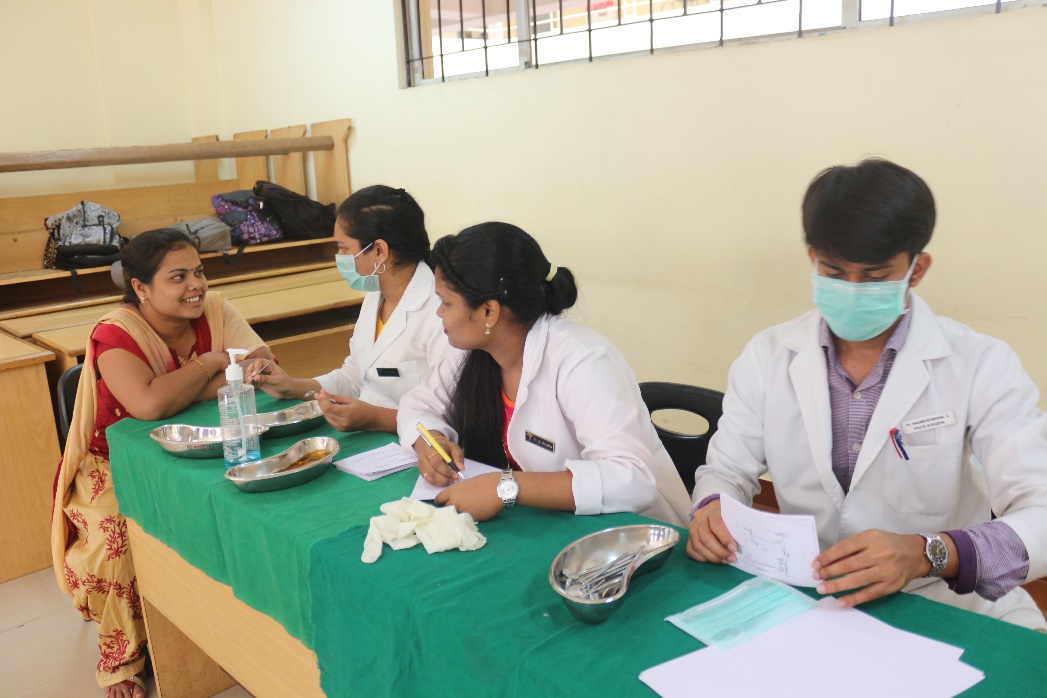 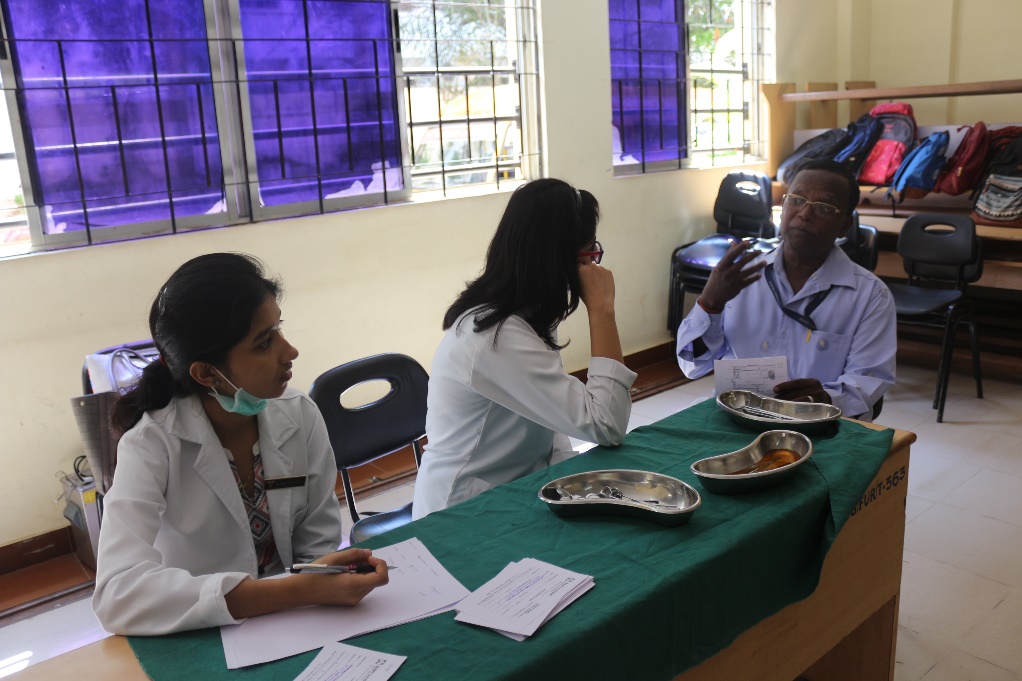 